УТВЕРЖДАЮ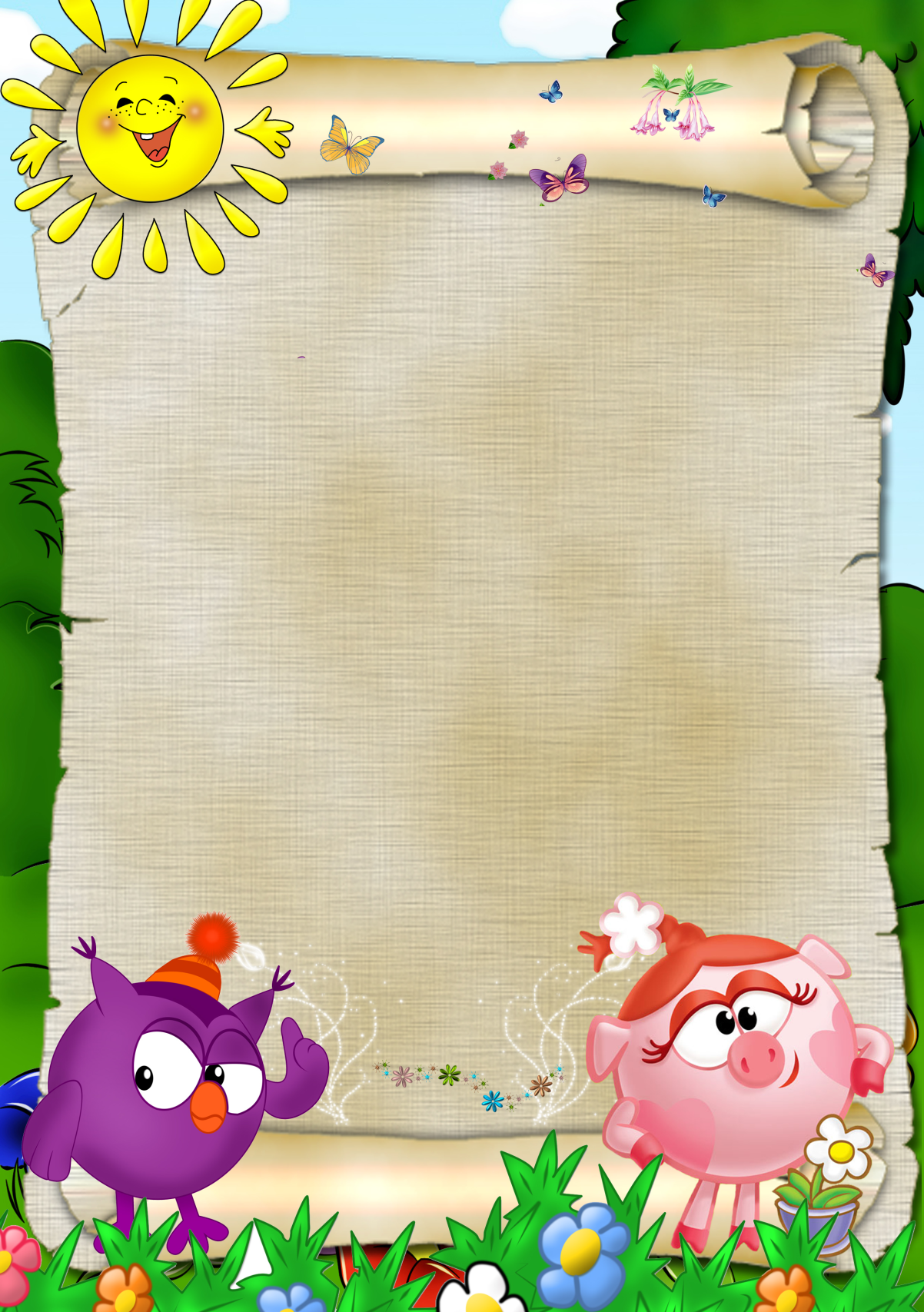 и.о.заведующего МДОУ«Кулицкий детский сад»_______________С.В.Зиновьева__________________________Расписание непосредственной образовательной деятельности на 2022 – 2023 учебный год (группа «СМЕШАРИКИ»(средняя)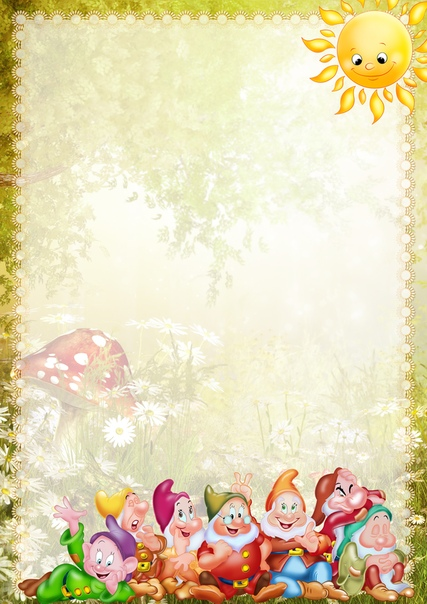 УТВЕРЖДАЮи.о.заведующего МДОУ«Кулицкий детский сад»__________________ С.В.Зиновьева_______________________________Расписание непосредственной образовательной деятельности на 2022 – 2023 учебный год (2 младшая группа «ГНОмиКИ»)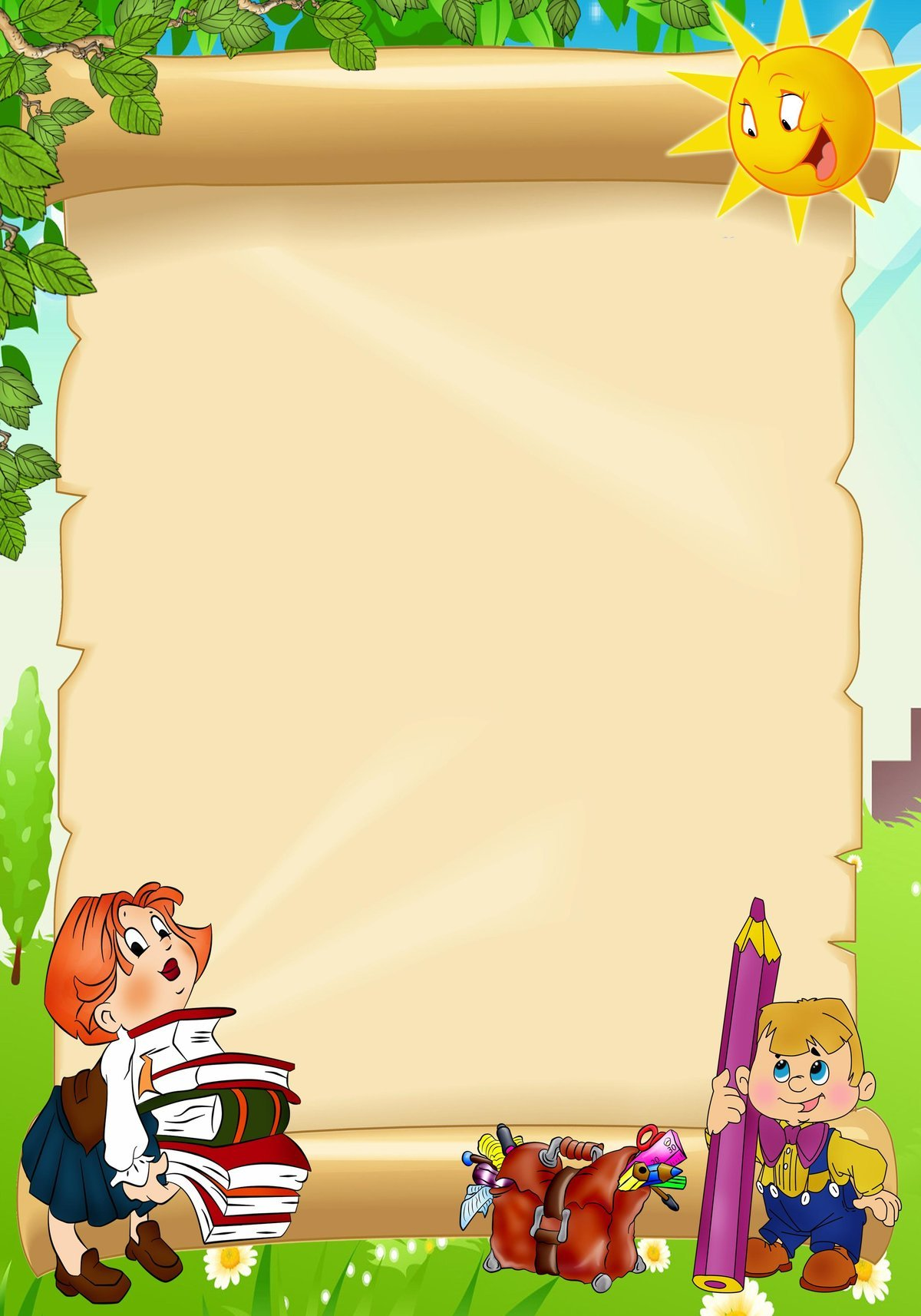                  УТВЕРЖДАЮи.о.зведующего МДОУ«Кулицкий детский сад»__________________ С.ВЗиновьева_______________________________Расписание непосредственной образовательной деятельности на 2022 – 2023 учебный год (группа «ФАНТАЗЕРЫ»старше -подготовительная)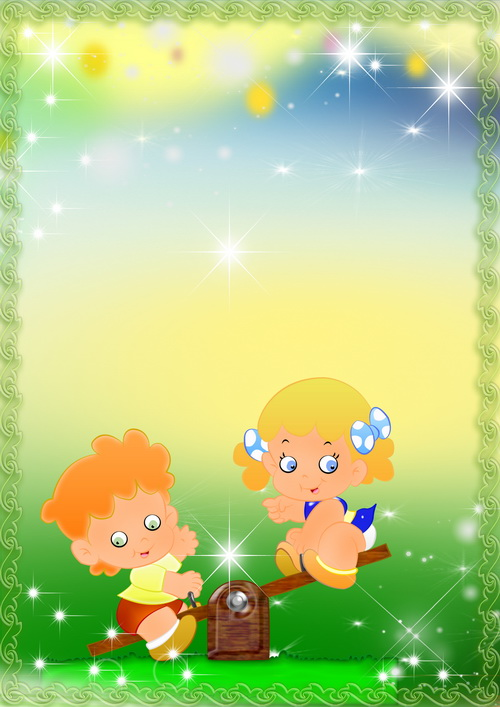 УТВЕРЖДАЮи.о.заведующего МДОУ«Кулицкий детский сад»________________ С.В.ЗиновьеваРасписание непосредственной образовательной деятельности на 2022 – 2023 учебный год (группа раннего возраста «НеПоСеДы»)